MODULO DI RICHIESTA RIMBORSO RETTE PER SERVIZIO DI TRASPORTO SCOLASTICO ANNO 2019/2020Io sottoscritto (cognome e nome intestatario della domanda )…………………………………………………………………………………………………………………. referente del servizio di “Trasporto scolastico” per l’anno 2019/2020 – genitore dell’alunno/i:Cognome e nome dell’alunno/i: 	(Classe/Anno frequentata/o) 	_ *Grado 	_ 	(Classe/Anno frequentata/o) 	_ *Grado 	_ 	(Classe/Anno frequentata/o) 	_ *Grado 	_DICHIARA:(   si prega di barrare la voce a conferma della stessa )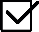 	Di essere in regola con i pagamenti relativi ai servizi scolastici (trasporto e refezione);CHIEDE	il parziale rimborso della retta del servizio di trasporto scolastico per l’A. S. in corso; COMUNICA:il codice IBAN di conto corrente bancario/postale sul quale effettuare il versamento intestato o cointestato al referente del servizio (come da domanda a suo tempo presentata)(si prega di trascrivere il codice in maniera chiara e leggibile)Il presente modulo dovrà pervenire presso l’ufficio scolastico del Comune di Terre Roveresche sito in Piazzale della Ripa 1 Orciano entro il 30 settembre 2020.Modalità di consegna:(preferibilmente)All’indirizzo mail: comune.terreroveresche@provincia.ps.itVia FAX al numero: 0721 970289 (oppure)Presso l’ufficio protocollo del Comune di Terre Roveresche (Piazzale della Ripa 1) ;Luogo e data 	firma  	* Grado: indicare il grado di scuola: Infanzia, Primaria o Scuola Secondaria di 1° grado (Medie)Informativa sul trattamento dei dati personali ai sensi dell’art. 13 Regolamento UE 2016/679.Gentile Utente , La informiamo che i dati personali da Lei forniti al comune di Terre Roveresche saranno trattati secondo quanto previsto dal “Regolamento UE 2016/679 (GDPR) relativo alla protezione delle persone fisiche con riguardo al trattamento dei dati personali, nonché alla libera circolazione di tali dati e che abroga la direttiva 95/46/CE (Regolamento Generale sulla Protezione dei dati)”.i dati personali a Lei riferiti verranno raccolti e trattati nel rispetto dei principi di correttezza, liceità e tutela della riservatezza, con modalità informatiche ed esclusivamente per finalità di trattamento dei dati personali dichiarati nella domanda. Il trattamento è finalizzato all’espletamento delle funzioni istituzionali. I dati acquisiti a seguito della presente informativa saranno utilizzati esclusivamente per le finalità relative al/i procedimento/i amministrativo/i per il/i quale/i vengono comunicati;l’acquisizione dei Suoi dati ed il relativo trattamento sono obbligatori in relazione alle finalità sopradescritte; ne consegue che l’eventuale rifiuto a fornirli potrà determinare l’impossibilità del Titolare del trattamento ad erogare il servizio richiesto;I dati di contatto del Responsabile della protezione dati (DPO) sono: dott. Aiudi Giuseppe e-mail segretario@comune.terreroveresche.pu.it.Il Titolare del trattamento dei dati personali è il Comune di Terre Roveresche con sede in Piazzale della Ripa 1 61038      -      tel.0721/97424     fax     0721/97425	PEC: comune.terreroveresche@pecitaly.it – e-mail: comune.terreroveresche@provincia.ps.iti Suoi dati saranno trattati esclusivamente da soggetti incaricati e Responsabili (esterni) individuati dal Titolare o da soggetti incaricati individuati dal Responsabile, autorizzati ed istruiti in tal senso, adottando tutte quelle misure tecniche ed organizzative adeguate per tutelare i diritti, le libertà e i legittimi interessi che Le sono riconosciuti per legge in qualità di Interessato;i Suoi dati saranno trasmessi ad altri soggetti (es. controinteressati, partecipanti al procedimento, altri richiedenti) in particolare in caso di richiesta di accesso ai documenti amministrativi secondo le procedure previste dalla legge in materia di accesso agli atti.i Suoi dati, resi anonimi, potranno essere utilizzati anche per finalità statistiche (d.lgs. 281/1999 e s.m.i.) o educative;i Suoi dati personali sono conservati, per il periodo di previsto dal piano di fascicolazione e conservazione dell’Ente;i Suoi dati personali non saranno in alcun modo oggetto di trasferimento in un Paese terzo extraeuropeo, né di comunicazione a terzi fuori dai casi previsti dalla normativa in vigore, né di processi decisionali automatizzati compresa la profilazione.Potrà esercitare i diritti previsti dagli artt. da 15 a 22 del regolamento UE 679/2016, quali: la conferma dell’esistenza o meno dei suoi dati personali e la loro messa a disposizione in forma intellegibile; avere la conoscenza delle finalità su cui si basa il trattamento; ottenere la cancellazione, la trasformazione in forma anonima, la limitazione o il blocco dei dati trattati in violazione di legge, nonché l’aggiornamento, la rettifica o, se vi è interesse, l’integrazione dei dati; opporsi, per motivi legittimi, al trattamento stesso, rivolgendosi al Titolare, al Responsabile della protezione dati (DPO) o al Responsabile del trattamento, tramite i contatti di cui sopra o il diritto di proporre reclamo all’Autorità di controllo competente.Tutti i diritti sono esercitabili in qualsiasi momento ricorrendo, per il caso specifico a: Comune di Terre Roveresche – Segretario Generale e-mail segretario@comune.terreroveresche.pu.it;Potrà opporsi per motivi legittimi al trattamento stesso rivolgendosi al Titolare o al Responsabile per la Protezione dei dati. E’ possibile anche esercitare il diritto di proporre reclamo all’Autorità di controllo o di ricorrere alle Autorità giurisdizionali competenti qualora il trattamento dei dati personali avvenga in violazione di quanto previsto dal GDPR, in conformità agli artt. 77 e 79 del GDPR.Luogo e data  	Firma  	IT